Uitnodiging voor de respondenten.
Beste collega,We willen je vragen om deel te nemen aan het onderzoek van avans hogeschool naar het continu verbeteren binnen de verpleeghuiszorg in Nederland.
Dit onderzoek is volledig anoniem. De resultaten zullen ons helpen ons werk op een plezierige en zinvolle wijze in te vullen.
Verdere uitleg staat in de inleidende tekst van de enquête.Gebruik deze link en/of onderstaande QR code.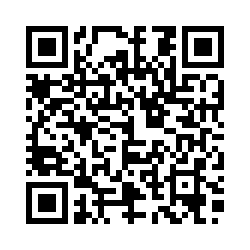 Indien bovenstaande niet lukt kan ook onderstaande link in de adresbalk worden gekopieerd.https://avanssusbusiness.eu.qualtrics.com/jfe/form/SV_czHilh85x0mqd6e